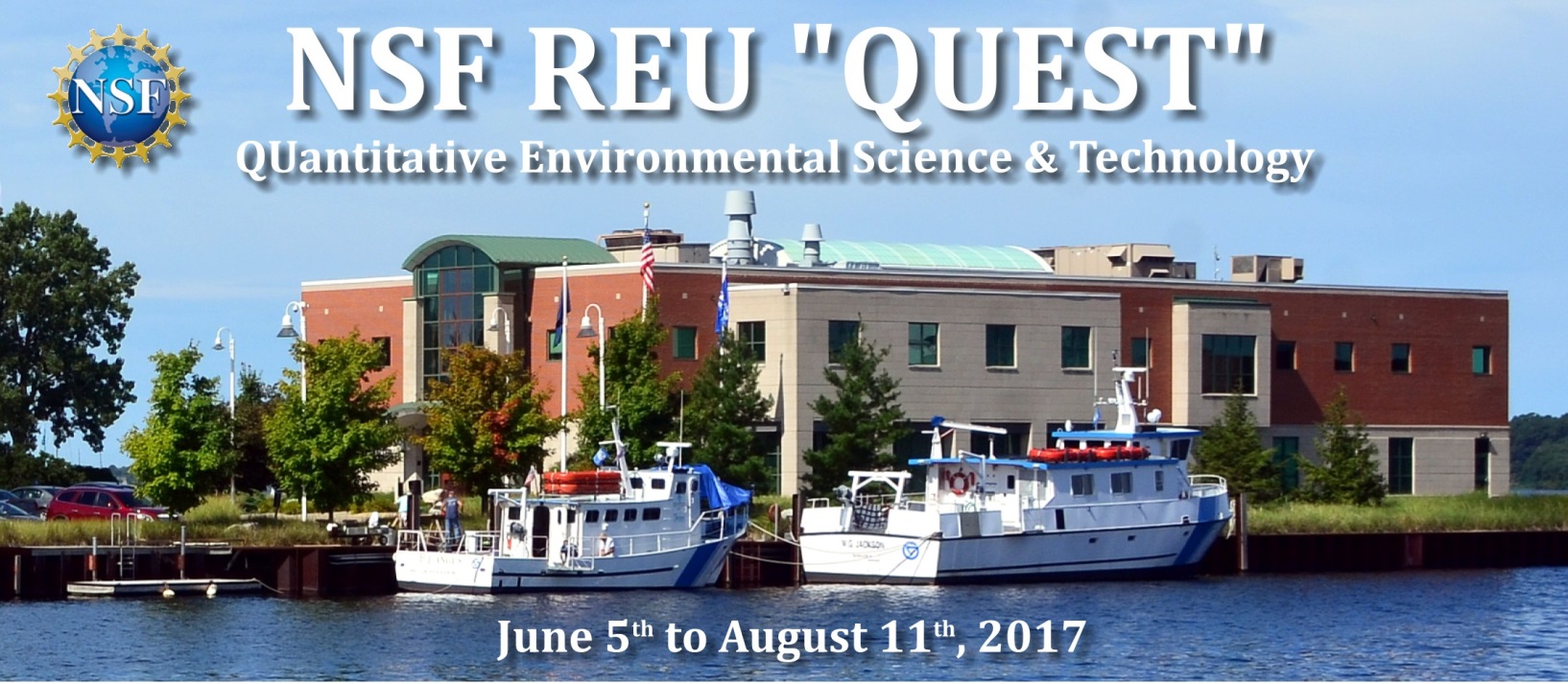 Date of application:Personal InformationFull name (first name, middle name, last name):Gender:Date of birth (dd/mm/yyyy):Are you a U.S. citizen?If not, what type of visa do you have?CONTACT INFORMATIONStreet address:City:State:Zip:At this address until:School email address:Personal email address:Daytime phone (xxx-xxx-xxxx):Evening phone (xxx-xxx-xxxx):Permanent AddressStreet:City:State:Zip:Home phone number (xxx-xxx-xxxx)EducationCurrent institution:Location (city, state):Dates attended: FromDates attended: ToCurrent year in school (freshman, sophomore, junior, senior):Expected date of graduation:Major:Minor:GPA:Math/Science GPA:List of science courses taken (title & grade):Previous institution (if any):Location (city, state):Dates attended: FromDates attended: ToMajor:Minor:GPA:Ethnicity and Race:  Please answer both of the following questions.1. Are You Hispanic or Latino/a? (A person of Cuban, Mexican, Puerto Rican, South or Central American, or other Spanish culture or origin, regardless of race.)   __Yes    __No2. Please check the official federal racial category or categories (one or more) you most closely identify with.__ American Indian or Alaska Native (A person having origins in any of the original peoples of North, Central, or South America)__ Asian (A person having origins in any of the original peoples of the Far East, Southeast Asia, or Indian subcontinent)__ Black or African American (A person having origins in any of the black racial groups of Africa)__ Native Hawaiian or Other Pacific Islander (A person having origins in any of the original peoples of Hawaii, Guam, Samoa, or other Pacific Islands)__ White (A person having origins in any of the original peoples of Europe, the Middle East, or North Africa)What degree or degrees will you seek as a postgraduate?    __ Undecided    __ MS    __ PhD    __ MD    __ DDS__ D. Pharm    __ DVM    __ OT    __ DO    __ PT    __ DC    __ ODIf not seeking a postgraduate degree, what are your future plans upon graduation?Name of at least one faculty member at your institution who will write a Letter of Reference for you. (This letter should be sent by the faculty member via email to reu-quest@gvsu.edu)MENTOR PREFERENCE: From the mentors listed on the REU-QUEST website, list three mentors with whom you would like to work, with highest preference first and lowest preference last.Mentor 1:Mentor 2:Mentor 3:Provide a short description of what science interests you (i.e. what type of research you would like to do):If you have had previous research experiences, describe the work you have done, the location, and the duration.Have you participated in a previous NSF REU?    __ Yes    __ NoIf you participated in a previous NSF REU, please provide the following informationYear:Name of institution:Name of your faculty mentor:Essay:  How do you believe REU-QUEST would benefit you?Have you submitted, or are you submitting, an unofficial transcript?:    __ Yes    __ NoUnofficial transcripts can be submitted to reu-quest@gvsu.edu or faxed to 616-331-3864